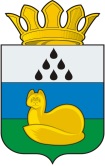 Администрация 
Уватского муниципального районаПостановлениеДД месяц .	с. Уват	№ проектО назначении общественных обсуждений по оценке воздействия на окружающую среду, намечаемой хозяйственной и иной деятельности, по проектной документации «Изготовление и применение строительного материала «Буролит», получаемого при переработке (обезвреживании, утилизации) отходов бурения на нефтегазовых месторождениях»В соответствии со статьёй 42 Конституции Российской Федерации,  статьями 9, 14 Федерального закона от 23.11.1995 № 174-ФЗ "Об экологической экспертизе", статьёй 13 Федерального закона от 10.01.2002     № 7-ФЗ "Об охране окружающей среды", статьями 6, 31 Устава Уватского муниципального района Тюменской области, постановлением администрации Уватского муниципального района от 11.09.2013 № 139 «Об утверждении Положения об организации и проведении общественных обсуждений о намечаемой хозяйственной и иной деятельности, которая подлежит экологической экспертизе, на территории Уватского муниципального района»: Назначить на 31 июля 2015 года общественные обсуждения по оценке воздействия на окружающую среду, намечаемой хозяйственной и иной деятельности, по проектной документации: «Изготовление и применение строительного материала «Буролит», получаемого при переработке (обезвреживании, утилизации) отходов бурения на нефтегазовых месторождениях».Установить сроки проведения оценки воздействия на окружающую среду с  1 июня  по 31 июля 2015 года. Определить, что замечания и предложения участников общественных обсуждений принимаются в письменной или устной форме заявителем -  обществом с ограниченной ответственностью «Энерго-Утилизационная компания» в  течение 30 дней со дня опубликования настоящего постановления по адресу: 620073, г. Екатеринбург, ул. Крестинского, д.46а, оф.1012,  а также по телефону: 8 (3463) 237-051, (время приема: понедельник - пятница с 9-00 ч до 17-00 ч., обед с 12-00 ч. до 13-00ч. и администрацией Уватского муниципального района, расположенной по адресу: 626170, с. Уват, ул. Иртышская, д.19, каб.305, а также по телефону:     8 (34561) 2-80-99 (время приема: понедельник - пятница с 8-00 ч. до 17-00 ч., обед: с 13-00 ч. до 14-00 ч    Определить следующие место и время проведения общественных обсуждений: Тюменская область, Уватский район, с. Уват ул. Иртышская, д.19, помещение администрации Уватского муниципального района,  каб.301,         31 июля 2015 года с 15- 00 до 16 - 00 часов.Органом, ответственным за организацию общественных обсуждений, определить отдел промышленности и недропользования администрации Уватского муниципального района.Отделу промышленности и недропользования администрации Уватского муниципального района опубликовать настоящее постановление в газете «Уватские известия». Настоящее постановление вступает в силу со дня его официального опубликования.Контроль за исполнением настоящего постановления возложить на первого заместителя Главы администрации Уватского муниципального района.Глава	А.М. Тулупов